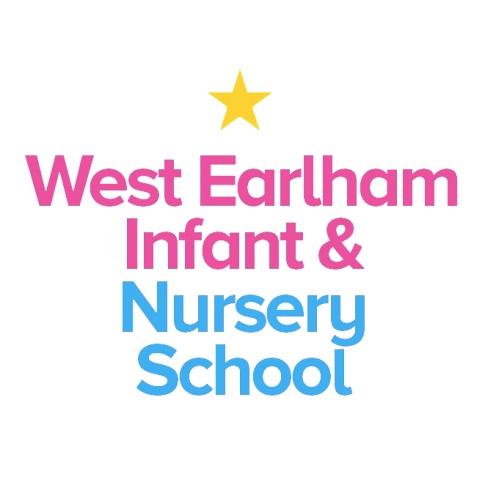 WEST EARLHAM INFANT AND NURSERY SCHOOL
Scarnell Road, Norwich NR5 8HT 
Telephone: 01603 451299
Head Teacher: Mrs Sarah Mardell
Key Stage One Teaching Assistant Term time plus 1 week 36.5 hours a week, Monday to Friday (8.30-4.30pm Mon-Thursday & Friday 8:30 - 3.30pm) Pay Scale: Scale D Permanent contract starting from: 17th April 2023 (we will consider September 2023 for the right applicant).‘Staff have very high expectations for what pupils can achieve.’ OFSTED Oct 2017We are looking for a confident and motivated individual to take on the role of classroom teaching assistant in key stage one.  Our priority is to recruit staff who are ambitious for, yet sensitive to the needs of children, whatever their starting points. The applicant will have: Level 3 (or equivalent) relevant qualification or higherexperience and knowledge of how young children learnexcellent communication skillsexperience of teaching phonicsthe ability to use their own initiative to support the individual needs of childrenthe ability to develop positive and supportive relationships with children and their familiesthe ability to support the speech and language progress of children from various stages of developmentan understanding of how to support children’s writing an understanding of supporting a range of additional needs within the classroomthe skills to be an excellent team playerHow to ApplyApplicants should access more information about our school via our website www.weins.co.uk.  We actively welcome applicants from out of Norfolk. Visits to the school by appointment are warmly welcomed, although this will not prejudice those applying out of countyFor further details please don’t hesitate to get in touch, our number is 01603 451299. You can find an application form by clicking on the orange “Apply for Job” button.Please return your application to us via email to office@westearlhaminfant.norfolk.sch.uk or by post to the school address.Closing date: Noon, 20th March 2023Interviews to be held on: Thursday 23rd March 2023The interview date is fixed, but if there are exceptional circumstances which mean that the date is not suitable then please let us know when applying.Our school is committed to safeguarding and promoting the welfare of children and young people and expects all staff and volunteers to share this commitment.  An Enhanced DBS check will be carried out before the post begins.This post is likely to come under the requirements of the Childcare (Disqualification) 2009 Regulations and the successful applicant will be required to complete a declaration form to establish whether they are disqualified under these regulations